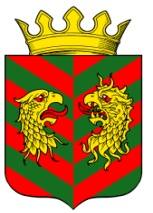 СОВЕТ ДЕПУТАТОВ МУНИЦИПАЛЬНОГО ОБРАЗОВАНИЯ «КЯХТИНСКИЙ РАЙОН» РЕСПУБЛИКИ БУРЯТИЯРЕШЕНИЕ«31» марта 2017 года                                                                       № 7-44С      г. КяхтаО приеме в собственность МО «Кяхтинский район»  имущества, передаваемого из муниципальной собственности МО СП «Алтайское»        В соответствии с Законом Республики Бурятия от 24.02.2004г. № 637 «О передаче объектов государственной собственности Республики Бурятия в иную государственную или муниципальную собственность и приеме объектов иной государственной или муниципальной собственности в государственную собственность Республики Бурятия или собственность муниципальных образований в Республике Бурятия», решением  Совета депутатов муниципального образования сельского поселения «Алтайское» от 20.03.2017 года № 1-5с «О безвозмездной передаче имущества муниципальной собственности сельского поселения «Алтайское» в собственность муниципального образования «Кяхтинский район», Совет депутатов МО «Кяхтинский район» Республики Бурятия РЕШИЛ:Принять в собственность муниципального образования «Кяхтинский район» имущество, передаваемое из муниципальной собственности МО СП «Алтайское», согласно приложению № 1.Администрации МО «Кяхтинский район» произвести прием имущества в срок до 28.04.2017 года.Контроль  за исполнением настоящего решения возложить на председателя постоянной депутатской комиссии Совета депутатов МО «Кяхтинский район» по экономике, муниципальной собственности, бюджету, налогам и сборам Ануфриева Д.В.Настоящее решение вступает в силу со дня его официального обнародования.Глава МО «Кяхтинский район»                                                     А.В. БуянтуевПриложение № 1к решению  Совета депутатов МО «Кяхтинский район» от 31 марта 2017 г. № 7-44сПеречень                                                                                                                                                                                        имущества, принимаемого в собственность муниципального образования "Кяхтинский район" из муниципальной собственности МО СП «Алтайское» Перечень                                                                                                                                                                                        имущества, принимаемого в собственность муниципального образования "Кяхтинский район" из муниципальной собственности МО СП «Алтайское» Перечень                                                                                                                                                                                        имущества, принимаемого в собственность муниципального образования "Кяхтинский район" из муниципальной собственности МО СП «Алтайское» Перечень                                                                                                                                                                                        имущества, принимаемого в собственность муниципального образования "Кяхтинский район" из муниципальной собственности МО СП «Алтайское» 